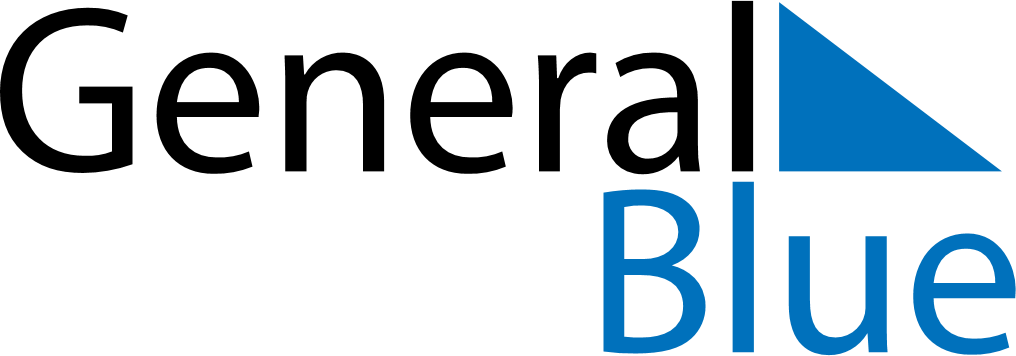 January 2024January 2024January 2024January 2024January 2024January 2024Itzig, LuxembourgItzig, LuxembourgItzig, LuxembourgItzig, LuxembourgItzig, LuxembourgItzig, LuxembourgSunday Monday Tuesday Wednesday Thursday Friday Saturday 1 2 3 4 5 6 Sunrise: 8:31 AM Sunset: 4:44 PM Daylight: 8 hours and 12 minutes. Sunrise: 8:31 AM Sunset: 4:45 PM Daylight: 8 hours and 13 minutes. Sunrise: 8:31 AM Sunset: 4:46 PM Daylight: 8 hours and 14 minutes. Sunrise: 8:31 AM Sunset: 4:47 PM Daylight: 8 hours and 16 minutes. Sunrise: 8:31 AM Sunset: 4:48 PM Daylight: 8 hours and 17 minutes. Sunrise: 8:31 AM Sunset: 4:50 PM Daylight: 8 hours and 18 minutes. 7 8 9 10 11 12 13 Sunrise: 8:31 AM Sunset: 4:51 PM Daylight: 8 hours and 20 minutes. Sunrise: 8:30 AM Sunset: 4:52 PM Daylight: 8 hours and 21 minutes. Sunrise: 8:30 AM Sunset: 4:53 PM Daylight: 8 hours and 23 minutes. Sunrise: 8:29 AM Sunset: 4:54 PM Daylight: 8 hours and 25 minutes. Sunrise: 8:29 AM Sunset: 4:56 PM Daylight: 8 hours and 26 minutes. Sunrise: 8:28 AM Sunset: 4:57 PM Daylight: 8 hours and 28 minutes. Sunrise: 8:28 AM Sunset: 4:58 PM Daylight: 8 hours and 30 minutes. 14 15 16 17 18 19 20 Sunrise: 8:27 AM Sunset: 5:00 PM Daylight: 8 hours and 32 minutes. Sunrise: 8:26 AM Sunset: 5:01 PM Daylight: 8 hours and 34 minutes. Sunrise: 8:26 AM Sunset: 5:03 PM Daylight: 8 hours and 37 minutes. Sunrise: 8:25 AM Sunset: 5:04 PM Daylight: 8 hours and 39 minutes. Sunrise: 8:24 AM Sunset: 5:06 PM Daylight: 8 hours and 41 minutes. Sunrise: 8:23 AM Sunset: 5:07 PM Daylight: 8 hours and 43 minutes. Sunrise: 8:22 AM Sunset: 5:09 PM Daylight: 8 hours and 46 minutes. 21 22 23 24 25 26 27 Sunrise: 8:21 AM Sunset: 5:10 PM Daylight: 8 hours and 48 minutes. Sunrise: 8:20 AM Sunset: 5:12 PM Daylight: 8 hours and 51 minutes. Sunrise: 8:19 AM Sunset: 5:13 PM Daylight: 8 hours and 54 minutes. Sunrise: 8:18 AM Sunset: 5:15 PM Daylight: 8 hours and 56 minutes. Sunrise: 8:17 AM Sunset: 5:17 PM Daylight: 8 hours and 59 minutes. Sunrise: 8:16 AM Sunset: 5:18 PM Daylight: 9 hours and 2 minutes. Sunrise: 8:15 AM Sunset: 5:20 PM Daylight: 9 hours and 5 minutes. 28 29 30 31 Sunrise: 8:14 AM Sunset: 5:22 PM Daylight: 9 hours and 7 minutes. Sunrise: 8:12 AM Sunset: 5:23 PM Daylight: 9 hours and 10 minutes. Sunrise: 8:11 AM Sunset: 5:25 PM Daylight: 9 hours and 13 minutes. Sunrise: 8:10 AM Sunset: 5:26 PM Daylight: 9 hours and 16 minutes. 